T.CSİVREK KAYMAKAMLIĞIÖRGÜLÜ İLKOKULU MÜDÜRLÜĞÜ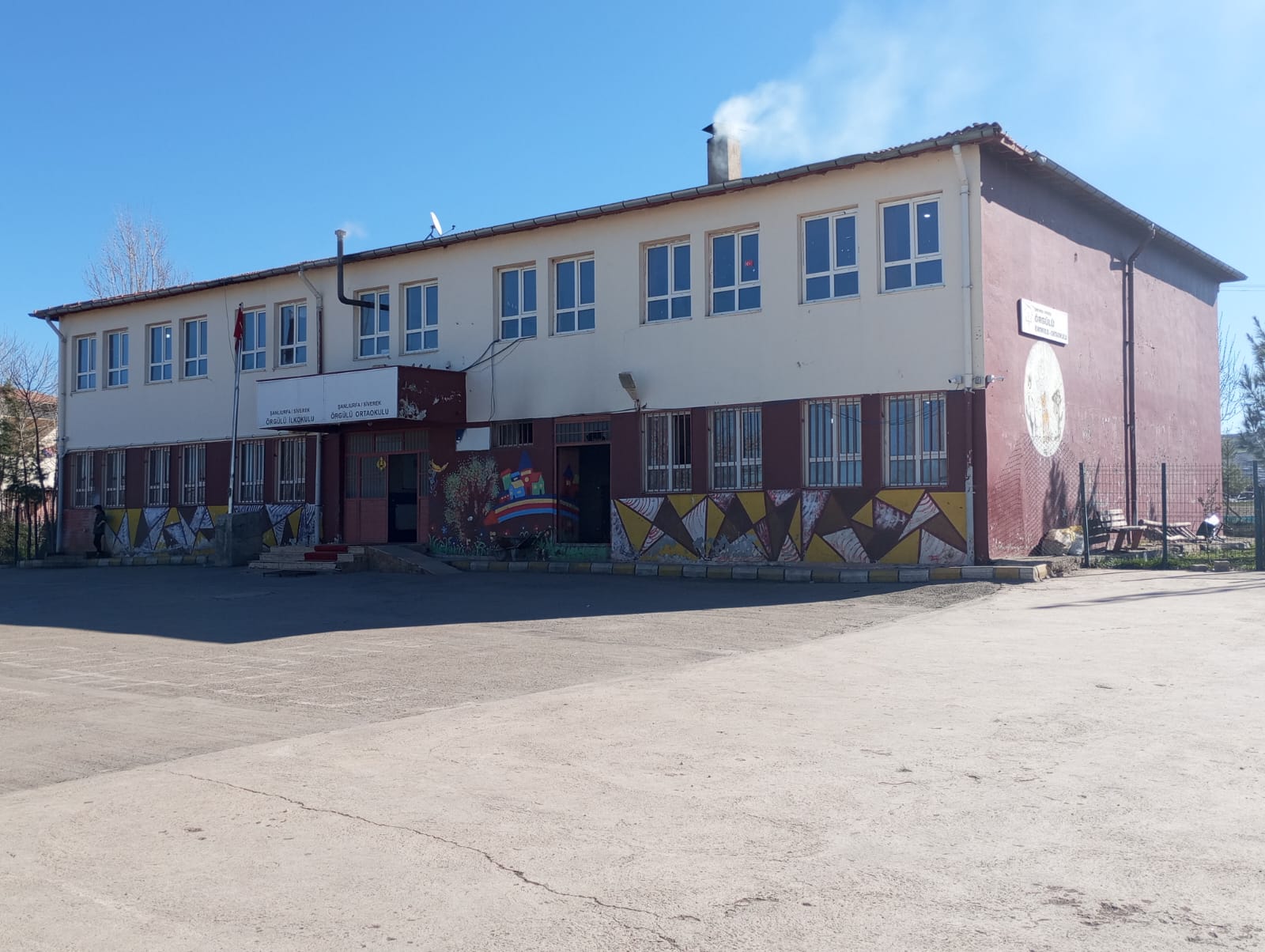 2024-2028 STRATEJİK PLANI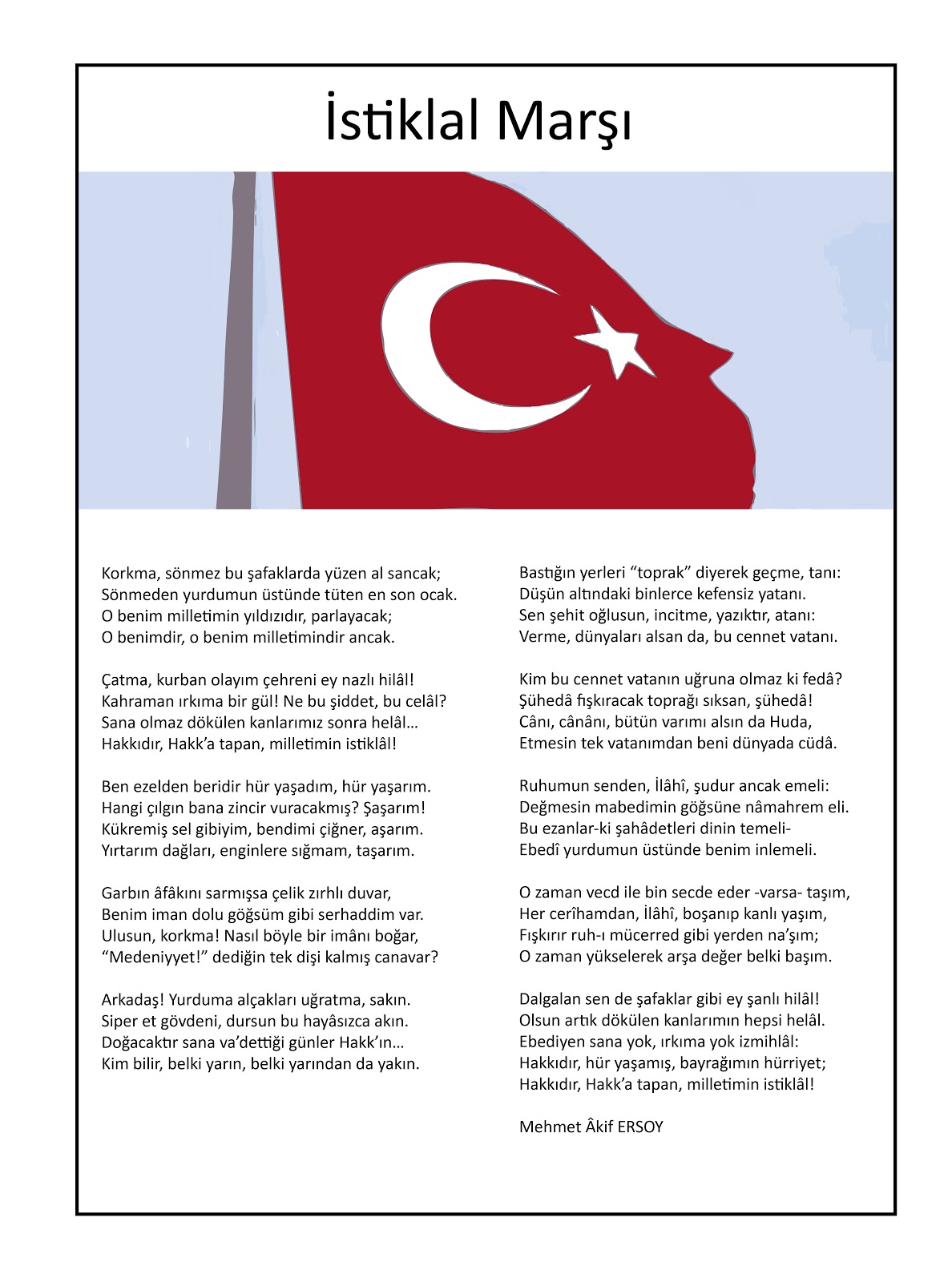 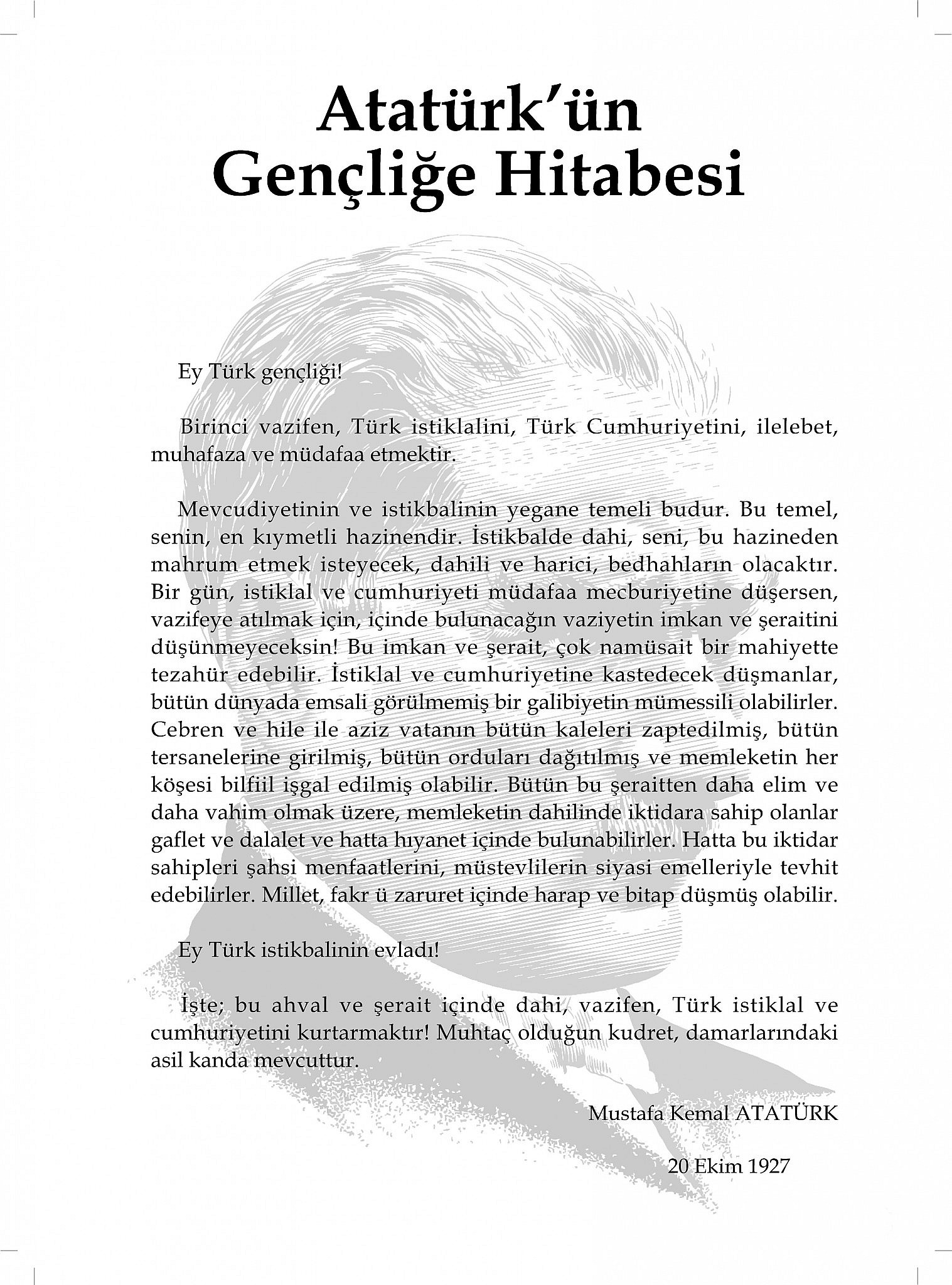 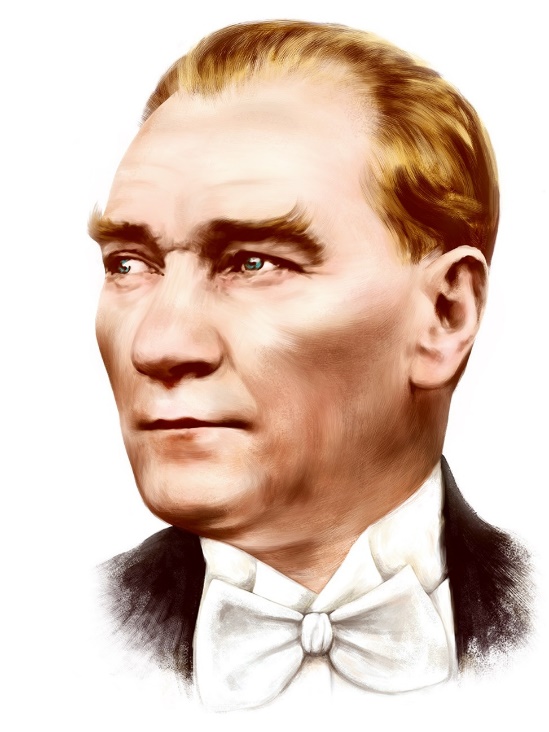 “Milli Eğitim'in gayesi; memlekete ahlâklı, karakterli, cumhuriyetçi,inkılâpçı, olumlu, atılgan, başladığı işleri başarabilecek kabiliyetdürüst, düşünceli, iradeli, hayatta rastlayacağı engelleri aşmayakudretli, karakter sahibi genç yetiştirmektir. Bunun için de öğretimprogramlarıve sistemleri ona göre düzenlenmelidir. (1923)”SUNUŞ        Milletimizin, kendini ifade edebilmesini, bağımsız yaşamasını ve bağımsızlığını korumasını, refah seviyesini yükseltmesini sağlayan eğitimdir. Eğitim seviyesi yüksek toplumlar daima ilerlemiş, daima önde olmuşlardır.        Bir toplumun amaçlarına uygun insan yetiştirebilmesini sağlayan araç eğitimdir. Amaçlarına uygun yetiştirilen insanlar, bir toplumun varlığını sürdürebilmesi ve gelişmesinde en önemli kaynaktır. Bu kaynağı verimli kullanabilmenin yolu da eğitimden geçmektedir. Eğitim seviyesine paralel şekilde özelde toplum, genelde millet ilerlemekte, gelişmektedir. Çağdaş ülkeler seviyesine çıkmanın ve onları geçmenin yolu iyi eğitilmiş insan, bol üretim ve refah düzeyimizin yükseltilmesinde geçmektedir.          Başarının yolu, başarıya inanmakta geçer. Kötü insanın olmadığını, kötü eğitilmiş insan olduğunu bilmek zorundayız. Tüm çabamız, kendini geliştirmiş ve bu ülkeyi daha iyilere taşıyacak nesiller yetiştirmektir.          Planın hazırlanmasında emeği geçen Strateji Yönetim Ekibi’ne öğretmen, öğrenci ve velilerimize teşekkür ederim.                                                                                                                                                                 Şeyhmus DUZ                                                                                                                                                                 Okul MüdürüİÇİNDEKİLERSunuş…………………………………………………………………………………………………………………………………………….5İçindekiler……………………………………………………………….……………………………………………………………………61.BÖLÜM :GİRİŞ VE STRATEJİK PLANIN HAZIRLIK SÜRECİ………………………………………..…….………..… 71.1.Planlama Süreci…………………………………………………………………………………….………………..…..…..………….....71.2.Strateji Geliştirme Kurulu ve Stratejik Plan Ekibi………………………………………………..…..………..…………….71.3 Yasal Yükümlülükler ve Mevzuat Analizi……………………………………………………..…….……….……..……….......82.BÖLÜM :DURUM ANALİZİ…………………………………………………….…………………………………………..………...92.1. Kurumsal Tarihçe……………………………………………………………………………………………………………..…..……..92.2. Okulun Mevcut Durumu: Temel İstatistikler…………………………………………………………………………  10-122.3. Faaliyet Alanları ile Ürün ve Hizmetlerin Belirlenmesi…………………………………………………………………132.4. Paydaş Analizi……………………………………………………………………………………………………………………….14-172.5.Kuruluş İçi Analiz ……………………………………………….……….………………………………………………………..18 -192.6.Rehberlik Teşkilat Yapısı………………………………………………….…………………………………….…………..........202.7.Teknolojik Düzey …………………………………………………………………………………………………………………..……212.8.Mali Kaynaklar ……………………………………………………………………………………………………………………….......222.9.Çevre Analizi -PESTLE)……………… …………………………………………………………………………………………….....23PAYDAŞANALİZİ………………………………………………………...…………………………………………………………………..……….242.10.Güçlü ve Zayıf Yönler ile Fırsatlar ve Tehditler (GZFT) Analizi…………………………………………………………….…242.11.Dış Çevre Analizi(Politik, Ekonomik, Sosyal, Teknolojik, Yasal ve Çevresel…………...............................……………………..…252.12.Tespit ve İhtiyaçların Belirlenmesi…………………………………………………………………………….……………….263.BÖLÜM GELECEĞE BAKIŞ …………..................................................................................................……………..273.1.Misyon3.2.Vizyon3.3.Temel Değerler4.BÖLÜM: AMAÇ, HEDEF VE STRATEJİLERİN BELİRLENMESİ………………………………………….…….28-344.1.Amaçlar4.2.Hedefler4.3.Performans Göstergeleri4.4.Stratejilerin Belirlenmesi4.5.Maliyetlendirme5.BÖLÜM :İZLEME VE DEĞERLENDİRME….………………………………………………………………….……..……….35Tablo/Şekil/Grafikler/Ekler………………………………………………………………………………………………..…….361.BÖLÜM 1.GİRİŞ VE STRATEJİK PLANIN HAZIRLIK SÜRECİ5018 Sayılı Kamu Mali Yönetimi ve Kontrol Kanunu ile kamu kaynaklarının daha etkili ve verimli bir şekildekullanılması, hesap verebilir ve saydam bir yönetim anlayışının oluşması hedeflenmektedir.2024-2028 dönemi stratejik planının hazırlanması sürecinin temel aşamaları; kurul ve ekiplerin oluşturulması,çalışma takviminin hazırlanması, uygulanacak yöntemlerin ve yapılacak çalışmaların belirlenmesi şeklindedir.1.1.PLAN HAZIRLIK SÜRECİOkulumuzun 2024-2028 dönemlerini kapsayan stratejik plan hazırlık aşaması, üst kurul ve stratejik plan ekibininoluşturulması ile başlamıştır. Ekip üyeleri bir araya gelerek çalışma takvimini oluşturmuş, görev dağılımıyapılmıştır. Okulun 2024-2028 Stratejik Planda yer alan amaçlar, hedefler, göstergeler ve faaliyetler incelenmişve değerlendirilmiştir. Eğitim Vizyonu 2028, mevzuat, üst politika belgeleri, paydaş, PESTLE, GZFT ve kuruluş içianalizlerinden elde edilen veriler ışığında eğitim ve öğretim sistemine ilişkin sorun ve gelişim alanları ile eğitimeilişkin öneriler tespit edilmiştir.Planlama sürecine aktif katılımını sağlamak üzere paydaş anketi, toplantı ve görüşmeler yapılmıştır.      Geleceğe yönelim bölümüne geçilerek okulumuzun amaç, hedef, gösterge ve eylemleri belirlenmiştir. Çalışmalarıyürüten ekip ve kurul bilgileri altta verilmiştir.1.2.Strateji Geliştirme Kurulu ve Stratejik Plan EkibiTablo1.Strateji Geliştirme Kurulu ve Stratejik Plan Ekibi Tablosu1.3.Yasal Yükümlülükler ve Mevzuat AnaliziEğitim–öğretim faaliyetlerini yürütmekte olduğumuz okul bölgesinin demografik yapısı, Kültürel özellikleri ve Ailelerin sosyo-ekonomik durumlarını da dikkate alarak ihtiyaç duyulan alanlar öncelikli olmak üzere öğrencilerimize Eğitim-öğretim sürecinde SEVGİ’ yi ön planda tutarak bir üst öğrenime hazırlanmaları için çalışmalar sürdürmektedir. Etkili eğitimin ilk basamağının  sevgi olduğu inancıyla çalışmalara yön verilmekte olup, Yapılacak etkinlikler öğrencilerimizin ilgi ve ihtiyaçları göz önünde bulundurarak planlanmaktadır.          Gün boyu sürdürülen serbest zaman etkinliği, oyun, müzik, anadili, drama, fen ve doğa, okuma-yazmaya hazırlık ve sanat etkinliklerini, öğrencilerimizi sıkmadan, zorlamadan yaş gruplarına ve seviyelerine uygun olmasına, gelişim alanlarına katkıda bulunacak özellikte olmasına özen gösterilmektedir. Eğitim çalışmalarımıza velilerimizin  azami ölçüde katılımını sağlamak amacıyla çeşitli çalışmalar yürütülmektedir. Bunlar; veli toplantıları, her ay evlere gönderilen bilgilendirme raporları, sergi çalışmaları, gösteriler, sık sık birebir görüşmeler v.b.          Bütün bu ve benzeri çalışmaların yanında velilerimizin okulda olan her olay ve konuyla ilgili bilgi sahibi olmaları için küçük notlar gönderilmekte veya telefonla görüşmeler yapılmaktadır.         Öğrencilerimizin eğitimine katkıda bulunacak her imkândan faydalanmaları sağlanmaya çalışılmaktadır.. Sağlık taramaları, çeşitli meslek gruplarının okula davet edilerek bilgi vermelerini sağlamak, çeşitli kuruluşlara inceleme gezileri yapmak, tiyatro gruplarının okula kabulü, sinemaya gitmek, piknik v.b. Okulda ise yaparak-yaşayarak öğrenmelerini sağlamak amacıyla v.b. çalışmalar yürütülmeye çalışılmaktadır.      Doğru alışkanlıklar kazanmalarını sağlamak için uyarı ve ceza yerine daha çok ödül verme yoluna gidilmekte, ailelerinde ödül verme konusundaki çalışmaları evde de sürdürmelerine rehberlik edilmektedir.       Aile eğitimi çalışmalarımızda ailelerin yanlış tutum ve davranışlarını fark ederek doğru  davranışlar kazanmaları konusunda rehberlik edilmektedir. Her konuda, her problemde velilerimize ve öğrencilerimize rehberlik hizmeti verilmektedir. Yardıma ihtiyacımızın olduğu durumlarda Rehberlik Araştırma Merkezi’nden yardım alınarak veliler bu merkeze yönlendirilmektedir. Eğitim-öğretim yılının başında ve ihtiyaç duyuldukça merkezce görevlendirilen rehber öğretmenlerin velilerimize belli konularla ilgili bilgi vermeleri için gerekli organize çalışmaları yapılmaktadır.      Ayrıca yılın başından itibaren velilerimizin çocuklarını gönül rahatlığı ile okulumuza bırakabilmeleri, aldığı eğitim ya da güvenliği ile ilgili herhangi bir kuşkuya düşmemeleri için, her sorularına yanıt verilmekte, istedikleri her an okulumuzu, sınıflarımızı ziyaret edebilecekleri, derse katılabilecekleri konusunda bilgi verilmekte ve yardımcı olunmaktadır. Sonuç olarak; öğrenciyi ön planda tutan ve destekleyen bir eğitim programımız mevcuttur.2.BÖLÜM : DURUM  ANALİZİDurum analizi bölümünde okulumuzun mevcut durumu ortaya konularak neredeyiz sorusuna     yanıt bulunmaya çalışılmıştır. 2.1.Okulumuzun Kurumsal Tarihçesi ve Tanıtımı   Okulumuz 1986’da 1 lojman ve 1 derslik olarak faaliyete başlayan ilkokul binasının bahçesinde 2011-2012 eğitim-öğretim yılında 8 derslik bina ve aynı alan içerisinde yapılan 4 daireli lojmanın faaliyete girmesiyle taşıma merkezi olarak eğitimi öğretim vermeye başlamıştır. Toplam bahçe alanı 4384 metrekare olup 3000 metrekaresi okul ve betonarme alan olarak kullanılmaktadır. Geriye kalan 1384 metrekare ise yeşil alan olarak kullanılmaktadır. Okulumuz 2 katlı olup, ilk katta 4 sınıf, öğrenci tuvaletleri, Müdür Yardımcısı odası bulunmaktadır. 2.katta ise 4 sınıf, Müdür Odası, Öğretmen tuvaletleri, Öğretmen odası bulunmaktadır. Bahçemizin durumu ise okul bahçesi oldukça geniş olup, spor sahaları bulunmaktadır. Bahçe ihata duvarı yapılmış olup zaman zaman da onarılarak bahçenin bakımı ve güvenliği sağlanmaktadır.
Okulumuz tekli eğitim olarak öğretim vermektedir. İlkokul kısmında 8 derslik, ortaokul kısmında ise 5 derslik sayısı ile eğitim-öğretime taşımalı olarak devam etmektedir.Anasınıfı için ayrıca bir binamız bulunmadığından okul binası dışındaki bir binamızda 1 derslik olarak eğitim öğretime devam etmekteyiz.Eğitim öğretim bilgi teknolojileri ile desteklenmektedir. Bazı sınıflarımızda projeksiyon bazılarında akıllı tahta bulunmaktadır. Okulumuz çevre ile iyi ilişkiler içerisinde olup okul-veli-öğrencilerle birlikte başarının arttırılması için işbirliği yapılmaktadır. Okulumuzun tüm öğretmenleri olarak öğrencilerimizin iyi bir geleceğe sahip olması için çözümün eğitim olmasına inanıyoruz ve bu yönde gayret gösteriyoruz.Okul KünyesiOkulumuzun temel girdilerine ilişkin bilgiler altta yer alan okul künyesine ilişkin tabloda yer almaktadır.      Tablo 2. Okul Künyesi 2.a. İnsan KaynaklarıTablo 3. Kurumun sahip olduğu toplam norm kadro sayısıÇalışan toplam personel sayısı, okulda: İlkokulda eğitim öğretim faaliyetlerinde çalışan 9 personel mevcuttur.Personelin nasıl atandığı: Personel atamaları Milli Eğitim Bakanlığımız tarafından yapılmaktadır.Varsa geçici personelin alındığı kaynağı: Geçici olarak çalışan 1 personel ilçe milli eğitim müdürlüğünün TYP projesi kapsamında çalışmaktadır.              2.b.Çalışan BilgileriOkulumuzun çalışanlarına ilişkin bilgiler altta yer alan tabloda belirtilmiştir.Tablo 3. Personel Bilgileri Tablo5.Öğretmenlerin Hizmet Süreleri(Yıl İtibarıyla)2.c.Okulumuz Bina ve Alanları	Okulumuzun binası ile açık ve kapalı alanlarına ilişkin temel bilgiler Tablo 4’te yer almaktadır.Tablo 4. Okul Yerleşkesine İlişkin Bilgiler	2.ç.Sınıf ve Öğrenci Bilgileri	Okulumuzda yer alan sınıflar ve bu sınıflarda öğrenim gören öğrenci sayıları alttaki tabloda yer almaktadır.Tablo 5. Öğrenci Sayıları2.3.Faaliyet Alanları ile Ürün/Hizmetlerin BelirlenmesiMevzuat analizi çıktıları dolayısıyla görev ve sorumluluklar dikkate alınarak temel ürün ve hizmetler belirlenmiştir. Belirlenen ürün ve hizmetler Tablo 3’te belirtildiği gibi belirli faaliyet alanları altında toplulaştırılmıştır. Faaliyet alanları ile ürün ve hizmetlerin belirlenmesi amaç, hedef ve stratejilerin oluşturulması aşamasında yönlendirici olacaktır.Tablo3.Faaliyet Alanlar/Ürün ve Hizmetler Tablosu          2.4.Paydaş AnaliziKurumumuzun temel paydaşları öğrenci, veli ve öğretmen olmakla birlikte eğitimin dışsal etkisi nedeniyle okul çevresinde etkileşim içinde olunan geniş bir paydaş kitlesi bulunmaktadır. Paydaşlarımızın görüşleri anket, toplantı dilek ve istek kutuları, elektronik ortamda iletilen öneriler de dâhil olmak üzereÇeşitli yöntemlerle sürekli olarak alınmaktadır Paydaş anketlerine ilişkin ortaya çıkan temel sonuçlara altta yer verilmiştir: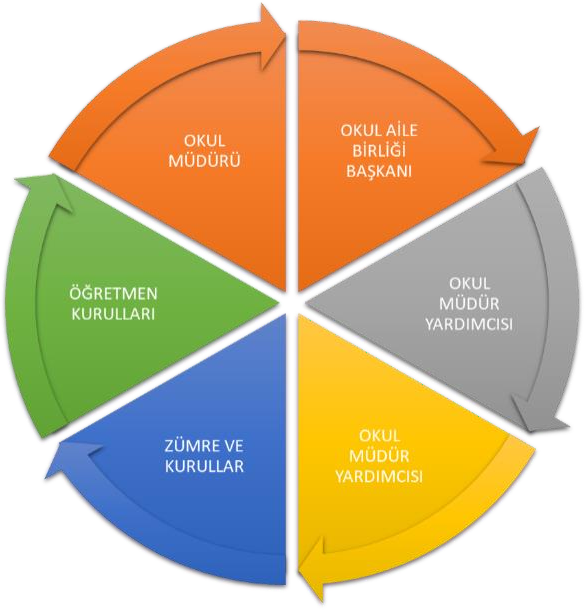 Öğrenci Anketi Sonuçları:Öğretmen anketi sonucu :Veli anketi sonucu:2.5.KURULUŞ İÇİ ANALİZTablo6.İdari Personelin Hizmet Süresine İlişkin BilgilerTablo7.Okul/Kurumda Oluşan Yönetici Sirkülasyonu OranıTablo8.İdari Personelin Katıldığı Hizmet İçi ProgramlarıTablo9.Kurumda Gerçekleşen Öğretmen Sirkülâsyonunun OranıTablo10.Öğretmenlerin Katıldığı Hizmet İçi Eğitim Programları2.6.Rehberlik teşkilat yapısıTablo11.Çalışanların Görev DağılımıTablo12.Okul/kurum Rehberlik Hizmetleri          2.7.Donanım ve Teknolojik KaynaklarımızTeknolojik kaynaklar başta olmak üzere okulumuzda bulunan çalışır durumdaki donanım malzemesine ilişkin bilgiye alttaki tabloda yer verilmiştir.Tablo13.Teknolojik Kaynaklar TablosuTablo14.Fiziki Mekân Durumu2.8.Mali KaynaklarKurumun mali kaynakları, bütçe büyüklüğü, döner sermaye, okul-aile birliği gelirleri, kantin vb. gelirler ve harcama kalemleri ortaya konulmuş. Bütçe işlemlerinin kim tarafından yürütüldüğü belirtilmiştir. Enflasyon oranı da dikkate alınarak plan dönemi boyunca gerçekleşecek kaynak artışı tahmini olarak belirlenmiştir.Tablo15.Kaynak Tablosu                   Tablo16.Gelir-Gider Tablosu2.9.Çevre Analizi -PESTLE Tablo17.PESTLE Analiz TablosuPAYDAŞ ANALİZİ            2.10. GZFT AnaliziGZFT (Güçlü Yönler, Zayıf Yönler, Fırsatlar ve Tehditler) durum analizi kapsamında kullanılan temel yöntemlerdendir. Okulumuzun mevcut durumunu ortaya koyabilmek için geniş katılımlı bir grup ile GZFT analizi yapılmıştır.Okulumuzda yapılan GZFT analizinde okulun güçlü ve zayıf yönleri ile okulumuz için fırsat ve tehdit olarak değerlendirilebilecek unsurlar tespit edilmiştir.Güçlü ve Zayıf Yönlerİç Çevre:Güçlü YönlerZayıf Yönler2.11.Dış Çevre Analizi(Politik, Ekonomik, Sosyal, Teknolojik, Yasal ve ÇevreselFırsatlar ve TehditlerDış Çevre:FırsatlarTehditler2.12.Tespit ve İhtiyaçların Belirlenmesi              TEMA I: EĞİTİM VE ÖĞRETİME ERİŞİMEğitim ve öğretime erişim okullaşma ve okul terki, devam ve devamsızlık, okula uyum ve oryantasyon, özel eğitime ihtiyaç duyan bireylerin eğitime erişimi, yabancı öğrencilerin eğitime erişimi ve hayat boyu öğrenme kapsamında yürütülen faaliyetlerin ele alındığı temadır.3.BÖLÜM: GELECEĞE BAKIŞMİSYON, VİZYON VE TEMEL DEĞERLERMİSYON, VİZYON VE TEMEL DEĞERLEROkul müdürlüğümüzün misyon, vizyon, temel ilke ve değerlerinin oluşturulması kapsamında öğretmenlerimiz, öğrencilerimiz, velilerimiz, çalışanlarımız ve diğer paydaşlarımızdan alınan görüşler, Sonucunda stratejik plan hazırlama ekibi tarafından oluşturulan misyon, vizyon, temel değerler; okulumuz üst kurulana sunulmuş ve üst kurul tarafından onaylanmıştır.3.1.MİSYONGeleceğin dünyasına şekil verecek, çalışkan, ufku geniş, zamanın değerini bilen, maddi ve manevi bakımdan donatılmış, sahip olduğu değerleri paylaşabilen, farklılıkları zenginlik kabul eden, bütün insanlığı sevgi ile kucaklayabilecek hoşgörüye sahip, huzurun ve güvenin teminatı olan örnek bireyler yetiştirmektir.3.2.VİZYONEğitim, öğretim ve araştırma kalitesi ile ilçemizde tercih edilen; takım çalışmasını teşvik eden, katılımcı ve paylaşımcı bir yönetime sahip; ilçemiz ve İlimiz başta olmak üzere ülkemizin sorunlarını çözmeye yönelik çalışmalar yapmada öncü; geleneksel sanatlarımızın özünü koruyarak çağdaş, kalıcı ve özgün eserler ortaya koyan; evrensel değerlere saygılı, toplam kalite yönetimi ilkelerini benimsemiş, sürekli gelişen bir okul olmaktır.3.3TEMEL DEĞERLERİMİZ1) Eşitlik2) Liyakat3) Tarafsızlık4) Paylaşımcılık5) Teknolojik adaptasyon4.BÖLÜM : AMAÇ, HEDEF VE PERFORMANS GÖSTERGESİ İLE STRATEJİLERİN BELİRLENMESİStrateji geliştirme, geleceğe yönelik “ideal” ve “ortak” bakışı yansıtır. Belirlenen vizyona ulaşmakiçindurumanalizisonucundaortayaçıkanihtiyaçlarçerçevesindeamaçlarvebuamaçları gerçekleştirmeye yönelik hedefler belirlenir. Taslak amaç ve hedeflere ilişkinçalışmalarstratejikplanlamaekibininkoordinasyonundayürütülür.Buçalışmalarçerçevesinde, her bir hedef için hedef kartları oluşturulur.AmaçlarHedeflerPerformans GöstergeleriStratejilerin BelirlenmesiStratejik Amaç 1Kayıt bölgemizde yer alan çocukların okullaşma oranlarını artıran, öğrencilerin uyum ve devamsızlık sorunlarını gideren etkin bir yönetim yapısı kurulacaktır.Stratejik Hedef 1.1.  Kayıt bölgemizde yer alan çocukların okullaşma oranları artırılacak ve öğrencilerin uyum ve devamsızlık sorunları da giderilecektir.Performans GöstergeleriEylemler   Stratejik Amaç 2: Öğrencilerimizin gelişmiş dünyaya uyum sağlayacak şekilde donanımlı bireyler olabilmesi için eğitim ve öğretimde kalite artırılacaktır.Stratejik Hedef 2.1.Öğrenme kazanımlarını takip eden ve velileri de sürece dâhil eden bir yönetim anlayışı ile öğrencilerimizin akademik başarıları ve sosyal faaliyetlere etkin katılımı artırılacaktır.Performans GöstergeleriEylemlerStratejik Amaç 3. Öğrenci ve velilerimize kitap okuma alışkanlığını kazandırmak.Stratejik Hedef 3.1. : Eğitim-öğretim yılı içerisinde öğrencilerimizin ayda okuduğu ortalama kitap sayısını 1‘den, plan sonunda 3’e çıkarmak.Performans GöstergeleriEylemlerStratejik Amaç: 4Eğitim ve öğretim faaliyetlerinin daha nitelikli olarak verilebilmesi için okulumuzun kurumsal kapasitesi güçlendirilecektir. Stratejik Hedef 4.1.Belirlenen ihtiyaçlar doğrultusunda fiziki alt yapı eksiklikleri giderilecek, öğrenci ve veli memnuniyeti artırılacaktır.Performans GöstergeleriEylemlerStratejik Amaç5.: Okulumuzda sportif faaliyetlerin sayısının arttırılarak öğrencilerimizin kişilik ve düşünme becerilerini geliştirmek.Stratejik Hedef 5.1.: Okulda sportif faaliyetlerin planlanarak, 2023yılında 2 sportif faaliyetin düzenlenmesi ve plan döneminde bu sayının 4’e çıkarılması.EylemlerStratejik Amaç :6 Öğrencilere medeniyetimizin ve insanlığın ortak değerleriyle çağın gereklerine uygun bilgi, beceri, tutum ve davranışlar kazandırılacaktır.Stratejik Hedef  6.1. Öğrencilerin akademik başarılarıyla birlikte tasarım ve girişimcilik yönlerini artırmaya yönelik bütüncül çalışmalar yürütülecektir.Stratejik Amaç :7Eğitim ve öğretim faaliyetlerinin daha nitelikli olarak verilebilmesi için okulumuzun kurumsal kapasitesi güçlendirilecektir. Stratejik Hedef 7.1.Belirlenen ihtiyaçlar doğrultusunda fiziki alt yapı eksiklikleri giderilecek, öğrenci ve veli memnuniyeti artırılacaktır.Eylemler4.5.MaliyetlendirmeStratejik planda belirlenen hedeflerin plan dönemi için tahmini maliyeti tespit edilir.Tablo21.Tahmini Maliyet Tablosu	5.BÖLÜM İZLEME VE DEĞERLENDİRMEOkulumuz Stratejik Planı izleme ve değerlendirme çalışmalarında 5 yıllık StratejikPlanın izlenmesi ve 1 yıllık gelişim planın izlenmesi olarak ikili bir ayrıma gidilecektir. Stratejik planın izlenmesinde 6 aylık dönemlerde izleme yapılacak denetimbirimleri, il ve ilçe millî eğitim müdürlüğü ve Bakanlık denetim ve kontrollerine hazır halde tutulacaktır.Yıllık planın uygulanmasında yürütme ekipleri ve eylem sorumlularıyla aylık ilerleme toplantıları yapılacaktır. Toplantıda bir önceki ayda yapılanlar ve bir sonraki ayda yapılacaklar görüşülüp karara bağlanacaktır. EKLER:Ek-1.Paydaş AnketleriEk-2.Paydaş AnketleriEk-3.Paydaş Anketleri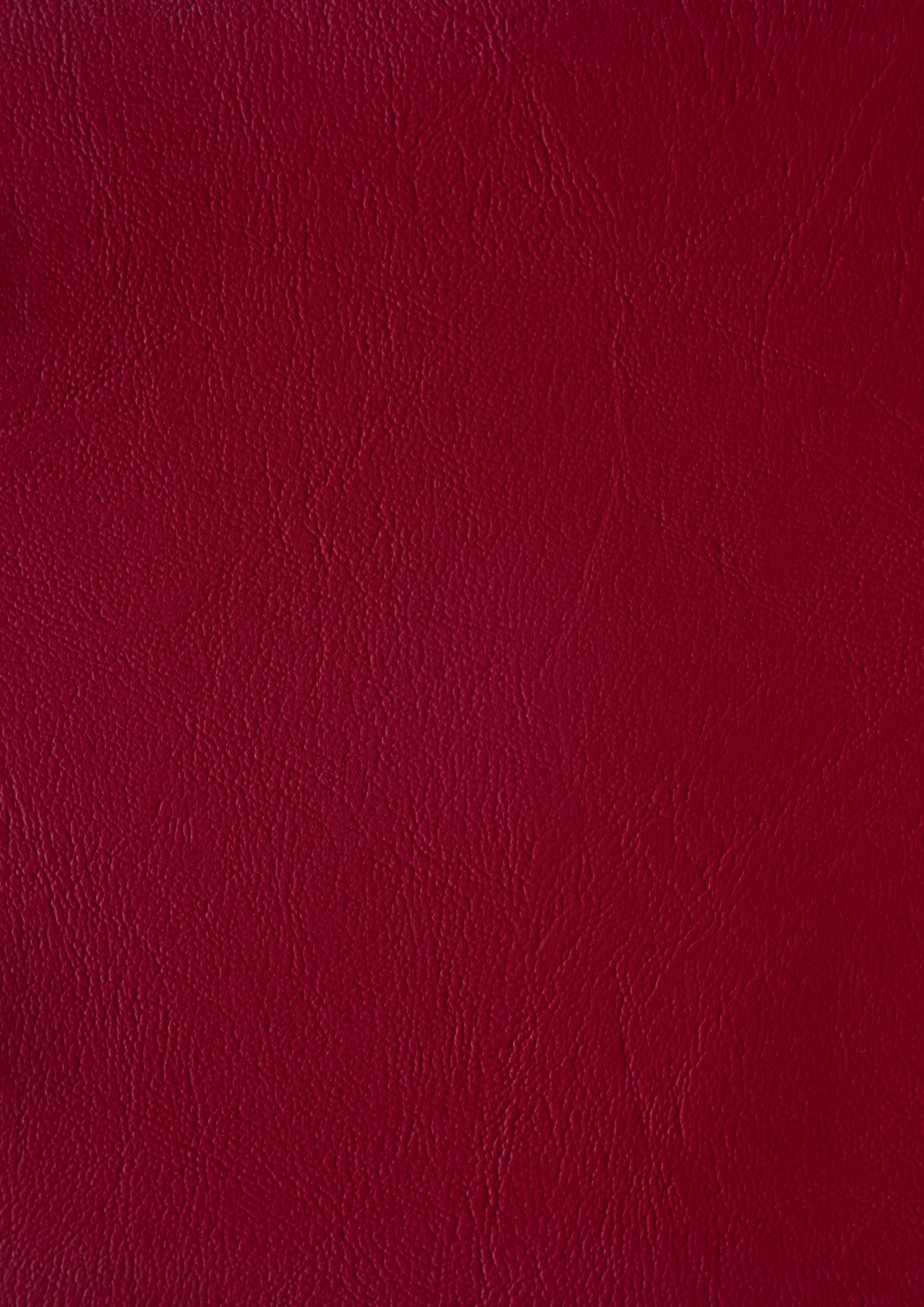 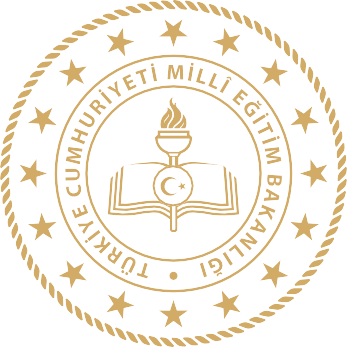 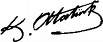                    Mustafa Kemal ATATÜRKStrateji Geliştirme Kurulu BilgileriStrateji Geliştirme Kurulu BilgileriStratejik Plan Ekibi BilgileriStratejik Plan Ekibi BilgileriAdıSoyadıÜnvanıAdıSoyadıÜnvanıŞeyhmus DUZMüdürAhmet Gökhan KARDAŞMüdür YardımcısıMahmut DELİDOLUMüdür YardımcısıYeşim AY ÇAKIRSınıf ÖğretmeniErcan ÇİÇEKLİSınıf ÖğretmeniHelin Şilan PEKTAŞSınıf ÖğretmeniMehmet GÜRBÜZOkul Aile Birliği BaşkanıÖzge DEMİRTAŞSınıf ÖğretmeniYakup ÇAKMAKOkul Aile Birliği Yönetim Kurulu ÜyesiHalit KARACAGönüllü veliİli: Şanlıurfaİli: Şanlıurfaİlçesi: Siverekİlçesi: SiverekAdres:ÖRGÜLÜ MAH. ÖRGÜLÜ KÜME EVLERİ NO:33 Şanlıurfa/SiverekCoğrafi Konum(link)https://orguluilkokulu.meb.k12.tr/tema/harita.phpTelefonNumarası:05062932601Faks Numarası:  --E- Posta Adresi:744293@meb.k12.trWeb sayfası adresi:orguluilkokulu.meb.k12.trKurumKodu:İlkokul :744293Öğretim Şekli:Tam GünBranş AdıNormMevcutMüdür 11Müdür Yardımcısı11Sınıf Öğretmenleri84Rehberlik00Okul Öncesi Öğretmeni10Toplam 116UnvanErkekKadınToplamOkul Müdürü ve Müdür Yardımcısı202Okul öncesi öğretmeni-11Sınıf Öğretmeni448Branş Öğretmeni---Rehber Öğretmen---İdari Personel---Yardımcı Personel-11Güvenlik Personeli---Toplam Çalışan Sayıları6511Hizmet SüreleriBranşıKadınErkekHizmet YılıToplamHizmet SüreleriHizmet Süreleri1-3 YılSınıf ÖğretmeniOkul Öncesi Öğretmeni54-94-6 YılSınıf Öğretmeni11-27-10 Yıl----11-15 Yıl-----Okul BölümleriOkul BölümleriÖzel AlanlarVarYokOkul Kat Sayısı2Çok Amaçlı SalonxDerslik Sayısı8Çok Amaçlı SahaxDerslik Alanları (m2)40KütüphanexKullanılan Derslik Sayısı8Fen LaboratuvarıxŞube Sayısı8Bilgisayar Laboratuvarıxİdari Odaların Alanı (m2)20İş AtölyesixÖğretmenler Odası (m2)30Beceri AtölyesixOkul Oturum Alanı (m2)5000PansiyonxOkul Bahçesi (Açık Alan)(m2)4384Okul Kapalı Alan (m2)405Sanatsal, bilimsel ve sportif amaçlı toplam alan (m2)4000Kantin (m2)-Tuvalet Sayısı8SINIFIKızErkekToplam1/A1511261/B1015252/A917262/B1113243/A913223/B913224/A1012224/B111021TOPLAM84104188Faaliyet AlanıÜrün/HizmetlerÖğretim-eğitim faaliyetleriÖğrenci İşleri Kayıt-nakil işleri Devam-devamsızlık Sınıf geçmeSınav hizmetleriRehberlik faaliyetleriÖğrencilere rehberlik yapmakVelilere rehberlik etmekSosyal faaliyetlerGeziler,Eğitim amaçlı seminerler,Eğlenceye yönelik aktiviteler,Sportif aktiviteler,Çeşitli kurumlara yapılan ziyaretler,Sınıf piknikleri.Sportif faaliyetlerFutbolBasketbolVoleybolKültürel ve sanatsal faaliyetlerTiyatroTarihi ve Kültürel GezilerHizmet SüreleriYıl İtibarıylaYıl İtibarıylaHizmet SüreleriKişi Sayısı1-4Yıl1%505-6Yıl-7-10Yıl1%5010…..ÜzeriYıl İçerisinde Okul/Kurumdan Ayrılan Yönetici SayısıYıl İçerisinde Okul/Kurumdan Ayrılan Yönetici SayısıYıl İçerisinde Okul/Kurumdan Ayrılan Yönetici SayısıYıl İçerisinde Okul/Kurumda Göreve Başlayan Yönetici  SayısıYıl İçerisinde Okul/Kurumda Göreve Başlayan Yönetici  SayısıYıl İçerisinde Okul/Kurumda Göreve Başlayan Yönetici  Sayısı202120222023202120222023TOPLAM1-         11-       1Adı ve SoyadıGöreviKatıldığı Çalışmanın AdıKatıldığı YılBelge NoŞeyhmus DUZMüdür2.01.03.01.185 – MEB Birim Amirlerinin Öğretmen Bilgilendirme Semineri20232023007736Mahmut DELİDOLUMüdür Yardımcısı2.01.01.02.074 - Sorumluluk, Liderlik ve Değerler Eğitimi Semineri20222022001577Yıl İçerisinde Kurumdan Ayrılan Öğretmen SayısıYıl İçerisinde Kurumdan Ayrılan Öğretmen SayısıYıl İçerisinde Kurumdan Ayrılan Öğretmen SayısıYıl İçerisinde Kurumda Göreve Başlayan Öğretmen SayısıYıl İçerisinde Kurumda Göreve Başlayan Öğretmen SayısıYıl İçerisinde Kurumda Göreve Başlayan Öğretmen Sayısı202120222023202120222023TOPLAM313           1              01Adı ve SoyadıBranşıKatıldığı Çalışmanın AdıKatıldığı YılBelge NoERCAN ÇİÇEKLİSınıf ÖğretmeniAday Öğretmenlik Uyum Eğitimi Semineri20232023631159BURHAN DEMİRSınıf ÖğretmeniUlusal ve Uluslar arası Eğitim Projeleri ve Örnek Projeler Semineri20192019631877ÖZGE DEMİRTAŞSınıf öğretmeniSorumluluk, Liderlik ve Değerler Eğitimi Semineri20222022001577HELİN ŞİLAN PEKTAŞSınıf ÖğretmeniSorumluluk, Liderlik ve Değerler Eğitimi Semineri20222022001577YEŞİM AY ÇAKIRSınıf ÖğretmeniPardus Etap Kursu2024202481530Çalışanın ÜnvanıGörevleriOkul /Kurum MüdürüDüzenleme ve denetlemeMüdür Baş Yardımcısı-Müdür YardımcısıOkul Müdürünün  yapacağı görev paylaşımı kapsamında iş ve işlemleri yürütmekAtölye ve Bölüm Şefleri-ÖğretmenlerDers programları hazırlamak, öğrencilere ders anlatmak, sınavlar ve ödevler hazırlamak, öğrencilerin performansını takip etmek ve raporlamak, öğrencilerin gelişimlerini izlemek, velilerle iletişim kurmak, okul yönetimi ile işbirliği yapmakYönetim İşleri ve Büro Memuru-Mevcut KapasiteMevcut KapasiteMevcut KapasiteMevcut KapasiteMevcut Kapasite Kullanımı ve PerformansMevcut Kapasite Kullanımı ve PerformansMevcut Kapasite Kullanımı ve PerformansMevcut Kapasite Kullanımı ve PerformansMevcut Kapasite Kullanımı ve PerformansMevcut Kapasite Kullanımı ve PerformansPsikolojik Danışman Norm SayısıGörev Yapan Psikolojik Danışman Sayısıİhtiyaç Duyulan Psikolojik Danışman SayısıGörüşme Odası SayısıDanışmanlık Hizmeti AlanDanışmanlık Hizmeti AlanDanışmanlık Hizmeti AlanRehberlik Hizmetleri İle İlgili Düzenlenen Eğitim/Paylaşım Toplantısı vb. Faaliyet SayısıRehberlik Hizmetleri İle İlgili Düzenlenen Eğitim/Paylaşım Toplantısı vb. Faaliyet SayısıRehberlik Hizmetleri İle İlgili Düzenlenen Eğitim/Paylaşım Toplantısı vb. Faaliyet SayısıPsikolojik Danışman Norm SayısıGörev Yapan Psikolojik Danışman Sayısıİhtiyaç Duyulan Psikolojik Danışman SayısıGörüşme Odası SayısıÖğrenci SayısıÖğretmen SayısıVeli SayısıÖğretmenlere YönelikÖğrencilere YönelikVelilere Yönelik       0      0      1     0    0     0    0     0      0      0Akıllı Tahta Sayısı8TV Sayısı0Masaüstü Bilgisayar Sayısı3Yazıcı Sayısı3Taşınabilir Bilgisayar Sayısı0Fotokopi Makinası Sayısı1Projeksiyon Sayısı0İnternet Bağlantı Hızı16 MbitFiziki MekânVarYokAdediİhtiyaçAçıklamaÖğretmen Çalışma OdasıX11Ekipman OdasıX11Kütüphane         X1Rehberlik ServisiX1Resim OdasıX01Müzik OdasıX01Çok Amaçlı SalonX01Spor SalonuX11Kaynaklar20242025202620272028Genel Bütçe1000020000300004000050000Okul Aile Birliği-----Özel İdare-----Kira Gelirleri-----Döner Sermaye-----Dış Kaynak/Projeler-----Diğer-----TOPLAM100002000030004000050000YILLAR202120212022202220232023HARCAMA KALEMLERİGELİRGİDERGELİRGİDERGELİRGİDERTemizlik2100---600-800210021900---90014200730002190018800102081020 900018800Küçük Onarım2100---600-800-21900---9001420073000-18800102081020 900010208Bilgisayar Harcamaları2100---600-800-21900---9001420073000-18800102081020 9000Büro Makinaları Harcamaları2100---600-800-21900---9001420073000-18800102081020 9000Telefon2100---600-80060021900---900142007300090018800102081020 90001020Sosyal Faaliyetler2100---600-800-21900---9001420073000-1420018800102081020 9000Kırtasiye2100---600-80080021900---900142007300018800102081020 90009000GENEL2100---600-80021900---90014200730007300018800102081020 9000Politik-YasaletkenlerEkonomik etkenlerKalkınma Planı ve Orta Vadeli Program,Bakanlık, il ve ilçe stratejik planlarının incelenmesi,Yasal yükümlülüklerin belirlenmesi,Oluşturulması gereken kurul ve komisyonlar,Okul/kurum çevresindeki politik durum.Okul/kurumun bulunduğu çevrenin genel gelir durumu,İş kapasitesi,Okul/kurumun gelirini arttırıcı unsurlar,Okul/kurumun giderlerini arttıran unsurlar,Tasarruf sağlama imkânları,İşsizlik durumu,Mal-ürün ve hizmet satın alma imkânları,Kullanılabilir bütçeSosyokültürel etkenlerTeknolojik etkenlerKariyer beklentileri,Ailelerin ve öğrencilerin bilinçlenmeleri,Aile yapısındaki değişmeler (geniş aileden çekirdek aileye geçiş, erken yaşta evlenme vs.),Nüfus artışı,Göç,Nüfusun yaş gruplarına göre dağılımı,Hayat beklentilerindeki değişimler(Hızlı para kazanmahırsı, lüks yaşama düşkünlük, kırsal alanda kentsel yaşam),Beslenme alışkanlıkları,Değerler, mesleki etik kuralları vb.Okul/kurumun teknoloji kullanım durumue-Devlet uygulamaları,Dijital Platformlar üzerinden uzaktan eğitim imkânları,Okul/kurumun sahip olmadığı teknolojik araçlarPersonelin ve öğrencilerin teknoloji kullanım kapasiteleri,Personelin ve öğrencilerin sahipOlduğu teknolojik araçlar,Teknoloji alanındaki gelişmelerTeknolojinin eğitimde kullanımıÇevresel EtkenlerÇevresel EtkenlerHava ve su kirlenmesi,Toprak yapısı,Bitki örtüsü,Doğal kaynakların korunması için yapılan çalışmalar,Çevrede yoğunluk gösteren hastalıklar,Doğal afetler(deprem kuşağında bulunma,Covid19,kene vakaları vb.)Hava ve su kirlenmesi,Toprak yapısı,Bitki örtüsü,Doğal kaynakların korunması için yapılan çalışmalar,Çevrede yoğunluk gösteren hastalıklar,Doğal afetler(deprem kuşağında bulunma,Covid19,kene vakaları vb.)ÖğrencilerSeverek okula gelmeleriÇalışanlarOkulu sahiplenmeleriVelilerÇocukların eğitim yuvası olarak görmeleriBina ve YerleşkeOkul alanının uygun olmasıDonanımTüm sınıflarda  tahta ve yeterli sıra masa olmasıBütçeMütevazi bir bütçeyle yönetilebilmeYönetim SüreçleriOkul veli işbirliği, öğretmenlerle eğitim öğretim sürecinde bütünleşme İletişim SüreçleriOkul idaresi, aile, öğretmen ve öğrencilerle iyi ilişkiler kurma ÖğrencilerMaddiyat ve ders konusunda aile desteğini yeteri kadar alamamalarıÇalışanlarAraç gereç yetersizliğiVelilerMaddi yetersizlikBina ve YerleşkeYeterli donanıma ve modern bir yapıya sahip olmamasıDonanımSosyal etkinlik odaları ve diğer bölümlerin eksikliğiBütçeMaddi yetersizlikYönetim SüreçleriYeterli maddi imkânların olmayışı/öğrenci nakilleri, öğretmen atamalarıİletişim SüreçleriÇalışan velilerin okula düzenli gelememeleriPolitikMEB politikalarına uygun eğitim kurumu olmasıEkonomikOkula yardım edecek yardımseverlerin olmasıSosyolojikOkula yansıyan şiddet olaylarının olmamasıMevzuat-YasalKurul, komisyon, kayıtlar, nakiller, adil yönetim, yasalara uygunluk ilkesiEkolojikOkulun yeşil alan olabilecek yere sahip olması ve yeteri kadar ağaçlandırılmış olmasıPolitikBilinçsizce yapılan bazı yanlış yönlendirmelerEkonomikYeterli maddi desteğin sağlanamamasıSosyolojikMevsimlik işçi, bilinçsizlik, parçalanmış veya mağdur aile sayısındaki artışTeknolojikÖğrencilerin internet alt yapısına sahip olamamalarıMevzuat-YasalYeterli esnekliğin sağlanamaması/kayıt bölgeleri ve adres mağduriyetiEkolojikÇevrede doğayı korumayla ilgili yeterli destek sağlanamaması1.TEMA: EĞİTİM VE ÖĞRETİME ERİŞİM1.TEMA: EĞİTİM VE ÖĞRETİME ERİŞİM1Kız çocukları başta olmak üzere özel politika gerektiren grupların eğitime erişimi2      Zorunlu eğitimde devamsızlık (Mevsimlik işçi sorunu )3Öz Özel eğitime ihtiyaç duyan bireylerin uygun eğitime erişimi4Ok Okullaşma Oranı / Ortaokulda (5.6.7.8) okullaşma oranı.5Ok Okula Uyum / Öğrencilere yönelik uyum faaliyetlerinin yetersizliği.2.TEMA: EĞİTİM VE ÖĞRETİMDE KALİTE2.TEMA: EĞİTİM VE ÖĞRETİMDE KALİTE1Sosyal, Kültürel ve Fiziksel Gelişim / Eğitim öğretim sürecinde sanatsal, sportif ve kültürel faaliyetlerin yetersizliği2Öğretim Yöntemleri / Öğretmenlere yönelik hizmet içi eğitimler3Teknolojik imkanlar / Eğitimde bilgi ve iletişim teknolojilerinin kullanımı4Rehberlik / Eğitsel, mesleki ve kişisel rehberlik hizmetleri5İstihdam Edilebilirlik ve Yönlendirme / Eğitsel değerlendirme ve tanılama çalışmaları6Okul sağlığı ve hijyen / Okul sağlığı ve hijyen eğitimi verilememesi.7Yabancı dil yetersizliği8Sınav kaygısı	3.TEMA: KURUMSAL KAPASİTE3.TEMA: KURUMSAL KAPASİTE1Kurumsal İletişim / Çalışma ortamlarının iletişimi ve iş motivasyonunu sağlayacak biçimde düzenlenmemesi.2Kurumsal İletişim / İç ve dış paydaşları ile etkin ve sürekli iletişim sağlanamaması3Kurumsal Yönetim / Kurumsal aidiyet duygusunun geliştirilmemesi4 Okul ve kurumların sosyal, kültürel, sanatsal ve sportif faaliyet alanlarının yetersizliği5Kurumsal Yapı / Okullardaki fiziki durumun özel eğitime gereksinim duyan öğrencilere uygunsuzluğuNoPERFORMANSGÖSTERGESİMevcutHEDEFHEDEFHEDEFHEDEFHEDEFNoPERFORMANSGÖSTERGESİ202320242025202620272028PG.1.1.aKayıt bölgesindeki öğrencilerden okula kayıt yaptıranların oranı(%)%94%95%96%97%98%99PG.1.1.c.Okula yeni başlayan öğrencilerden oryantasyon eğitimine katılanların oranı (%)%60%70%80%90%90%90PG.1.1.d.Bir eğitim ve öğretim döneminde 20 gün ve üzeri devamsızlık yapan öğrenci oranı (%)%10%9%8%5%4%3PG.1.1.e.Bir eğitim ve öğretim döneminde 20 gün ve üzeri devamsızlık yapan yabancı öğrenci oranı (%)%20%10%6%4%2%1PG.1.1.f.Okulun özel eğitime ihtiyaç duyan bireylerin kullanımına uygunluğu (0-1)0,50,51111PG.1.1.g.Hayat boyu öğrenme kapsamında açılan kurslara devam oranı (%) (halk eğitim)%70%70%70%80%80%80NoEylem İfadesiEylem SorumlusuEylem Tarihi1.1.1Kayıt bölgesinde yer alan öğrencilerin tespiti çalışması yapılacaktır.Okul Stratejik Plan Ekibi01 Eylül-20 Eylül1.1.2Devamsızlık yapan öğrencilerin tespiti ve erken uyarı sistemi için çalışmalar yapılacaktır.Ahmet Gökhan                        KARDAŞ Müdür Yardımcısı01 Eylül-20 Eylül1.1.3Devamsızlık yapan öğrencilerin velileri ile özel aylık toplantı ve görüşmeler yapılacaktır.Ahmet Gökhan KARDAŞMüdür YardımcısıHer ayın son haftasıNoPERFORMANSGÖSTERGESİMevcutHEDEFHEDEFHEDEFHEDEFHEDEFHEDEFNoPERFORMANSGÖSTERGESİ202320242025202620272028PG.2.1.aOkullaşma oranında artış%95%96%97%98%99%99PG.2.1.bBaşarılı öğrenci sayısındaki artış%40%50%60%70%75%75PG.2.1.c.Başarılı çalışmaları olan öğrenci sayısındaki artış%40%50%60%70%80%80PG.2.1.dKendini hayata hazırlayan öğrenci ve birey sayısındaki artış%40%50%60%70%80%90PG.2.1.eSanatsal, kültürel ve sportif faaliyetlere katılan öğrenci sayısındaki artış%30%35%40%40%40%40NoEylem İfadesiEylem SorumlusuEylem Tarihi2.1.1.Öğrencilerin okula devamlarını sağlamakOkul İdaresi, Öğretmenler, velilerTüm yıl boyunca2.1.2Başarılı çalışmalar yapan öğrencilerin sayısını artırmakOkul İdaresi, Öğretmenler, velilerTüm yıl boyunca2.1.3Bir mesleğe ilgi duymaları sağlamakOkul  İdaresi, Öğretmenler, velilerTüm yıl boyunca2.1.4Okul ve çevresinde okuma yazma bilmeyen bireylerle ilgili çalışmalar yapılacaktır.Okul İdaresi ve tüm öğretmenlerTüm yıl boyunca2.1.5Okulun öğrenciler ve çevre halkının gelişimine katkı sağlayıcı çalışmalar yapılacakOkul İdaresi ve tüm öğretmenlerTüm yıl boyunca2.1.6Öğrencileri hayata hazırlamakOkul İdaresi ve tüm öğretmenlerTüm yıl boyunca2.1.7Öğrencileri gelişmiş yetişmiş sağlıklı bireyler olarak yetişmelerini sağlamakOkul İdaresi ve tüm öğretmenlerTüm yıl boyunca2.1.8Sanatsal, kültürel ve Sportif çalışmalara katılımı sağlayıcı çalışmalarda bulunmakOkul İdaresi ve tüm öğretmenlerTüm yıl boyuncaNoPERFORMANSGÖSTERGESİMevcutHEDEFHEDEFHEDEFHEDEFHEDEFNoPERFORMANSGÖSTERGESİ202320242025202620272028PG.3.1.1Ayda Okunan KitapSayısı345678NoEylem İfadesiEylem SorumlusuEylem Tarihi3.1.1. Türkçe dersinin haftalık bir saatinin kitap okumaya ayrılmasıOkul idaresi ve öğretmenlerYıl boyunca3.1.2Okul ve sınıf Kitaplıklarının zenginleştirilmesiOkul idaresi ve öğretmenlerYıl boyunca3.1.3.Öğrencilerin ilgi ve istekleri doğrultusunda okulumuza yeni kitaplarınkazandırılması.Okul idaresi ve öğretmenlerYıl boyuncaNoPERFORMANSGÖSTERGESİMevcutHEDEFHEDEFHEDEFHEDEFHEDEFNoPERFORMANSGÖSTERGESİ202320242025202620272028PG.4.1.a Okulun dış görünüşü ( duvarların boyanması, bahçe düzeni vb.) eksikliklerini gidermek. (%)%90%95%96%97%98%100PG.4.1.bYapılan tadilat sayısı655433PG.4.1.c.Kişisel Gelişim alanında verilen seminer sayısı012345PG.4.1.dOkul temizliğinden memnuniyet oranı (%)%70%75%80%85%90%95NoEylem İfadesiEylem SorumlusuEylem Tarihi4.1.a.Sivil Toplum Vakıf ve Dernekler ile görüşülerek bahçe düzeni ile ilgili yardımlar alınacaktır.Okul YönetimiMart-Nisan4.1.bVelilerle işbirliği yapılarak fiziki tadilatlar yapılacaktır.Okul YönetimiNisan-Mayıs4.1.cTemizlik konulu projeler yürütülecek, öğretmen ve öğrencilerin projede aktif yer almaları sağlanacaktır.Okul YönetimiNisan -Mayıs4.1.dOkulumuzdaki tüm paydaşlarımıza yönelik olarak temizlik temalı bilgilendirme toplantısı yapılması sağlanacaktır. (İş Sağlığı birimi)Okul Yönetimi28 Şubat4.1.eRAM (Rehberlik Araştırma Merkezi) ile görüşülerek kişisel gelişim alanında toplantılar düzenlenecektir.Okul Yönetimi 15 Mart4.1.fÜnlü bir kişisel gelişim uzmanı okulumuza davet edilerek öğrencilerle buluşturulacaktır. Okul Yönetimi15 NisanNoPERFORMANSGÖSTERGESİMevcutHEDEFHEDEFHEDEFHEDEFHEDEFNoPERFORMANSGÖSTERGESİ202320242025202620272028PG.5.1.1Spor Faaliyeti Sayısı245678NoEylem İfadesiEylem SorumlusuEylem Tarihi5.1.1.Öğrencilerin hobilerine ve yeteneklerine göre uğraşacağı spor dalının tespit edilmesiOkul idaresi ve öğretmenlerEkim- Kasım5.1.2.Okulumuzda bilimsel, kültürel, sanatsal,sportif ve toplum hizmeti alanlarındaetkinliklere katılım oranı artırılacaktır.Tüm paydaşlar-Eğitim ÖğretimSüresince5.1.3Çevre bilincinin artırılması çerçevesindeyapılan etkinliklere katılan öğrencilerödüllendirilerek katılım oranımızartırılacaktır.Tüm Paydaşlar Eğitim Öğretim
Süresince5.1.4Hedefledikleri başarıyı gösteremediğibelirlenen öğrencilerin akademik ve sosyal gelişimleri için okulumuzda destekprogramları uygulanacaktır.Okul İdaresi
ÖğretmenlerEğitim Öğretim
Süresince5.1.5Akıl ve zeka oyunları sınıfları
oluşturulacaktır.
-Okulumuzda ders dışı egzersiz
çalışmalarına ve destekleme ve yetiştirme
kurslarına önem verilecek, çeşitlilik
sağlanacak ve çalışmalar desteklenecektir.Okul İdaresi
Öğretmenler
Eğitim Öğretim5.1.6Okul sağlığı ve hijyen konularında
öğrencilerin, ailelerin ve çalışanların
bilinçlendirilmesine yönelik faaliyetler
yapılacaktır. Okulumuzun bu konulara
ilişkin değerlendirmelere (Beyaz Bayrak,
Beslenme Dostu Okul vb.) katılmaları
desteklenecektir.Tüm Paydaşlar Eğitim Öğretim
Süresince5.1.7Çeşitli yarışma, organizasyon ve benzer
etkinliklerle okulumuzda kitap okuma
hareketliliği sağlanarak öğrencilerin kitap.Okul İdaresi
ÖğretmenlerEğitim Öğretim
süresince5.1.8Okumaya yönelik ilgisinin artması
sağlanacaktır.
Okulumuz  kütüphanesi daha etkin
kullanılacaktırOkul İdaresi
ÖğretmenlerEğitim Öğretim
Süresince5.1.9Okulumuzda çocukların düşünsel, duygusal ve fiziksel ihtiyaçlarını destekleyen Tasarım-Beceri Atölye sayısı  ve materyal desteği sağlanacaktır.Okul Müdürü
Okul Aile Birliği
Veliler2024-20285.1.10Okulumuzda çocukların düşünsel, duygusal ve fiziksel ihtiyaçlarını destekleyen fen laboratuarı sağlanacaktır.Okul Müdürü
Okul Aile Birliği
Veliler20245.1.11Okulumuzda çocukların düşünsel, duygusal ve zihinsel anlamda gelişimlerine katkı sağlamak ve okuma alışkanlığını kazandırmak
Tüm paydaşlar2024-2028NoPERFORMANSGÖSTERGESİMevcutHEDEFHEDEFHEDEFHEDEFHEDEFNoPERFORMANSGÖSTERGESİ202320242025202620272028PG.6.1.aMatematik dersi yıl sonu puanı ortalaması%50%60%60%75%80%85PG.6.2.bTürkçe dersi yıl sonu puanı ortalaması%60%65%70%75%80%85PG.6.3.c.Fen Bilimleri dersi yıl sonu puanı ortalaması%60%70%75%80%80%85PG.6.4.c.Sosyal Bilimler dersi yıl sonu puanı ortalaması%70%75%80%80%85%85PG.6.5.c.Yabancı dil dersi yıl sonu puanı ortalaması%50%60%60%75%75%80NoEylem İfadesiEylem SorumlusuEylem Tarihi1.1.1Öğrencilerin kazanım eksiklikleri tespit edilerek destekleme ve yetiştirme kurslarıyla akademik yeterliklerinin artırılması sağlanacaktırOkul İdaresi
Öğretmenler2024NoPERFORMANSGÖSTERGESİMevcutHEDEFHEDEFHEDEFHEDEFHEDEFHEDEFNoPERFORMANSGÖSTERGESİ202320242025202620272028PG.7.1.aOkul servislerinden memnuniyet oranı (%)%50%60%60%75%80%85PG.7.2.bKamera ve Kayıt cihazının yenilenmesi.000008PG.7.3.c.Yapılan tadilat sayısı123444NoEylem İfadesiEylem SorumlusuEylem Tarihi1.1.1.Kamera ve Kayıt cihazının yenilenmesi. (Okul İmkanları)Okul İdaresi20241.1.2Çatı pencere kapı vb. alanlarda tadilat yapılacak (okul imkanları)Okul İdaresiYaz tatillerinde1.1.3Okulumuzdaki tüm paydaşlarımıza yönelik olarak temizlik temalı bilgilendirme toplantısı yapılması sağlanacaktır. (Sağlık İl Müdürlüğü)Okul İdaresiBirinci ve ikinci dönem başlarında20242025202620272028Toplam MaliyetAmaç1Hedef1.12000030000300004000040000  160000Hedef1.2Amaç2Hedef2.12500025000300003000040000  150000Genel YönetimGiderleri00000TOPLAM4500055000600007000080000  310000NOORTAOKULÖĞRENCİLERİİÇİNKONU BAŞLIKLARIKesinlikleKatılıyorumKararsızımKesinlikle KatılmıyorumKatılmıyorum01-Okulda kendimi güvende hissediyorum.()()()()()02-Okul temiz ve hijyeniktir.()()()()()03-Okulun fiziki koşullarını yeterlidir.()()()()()04-Okul, yeni kabul edilen çocuklara uygun desteği sağlar.()()()()()05-Farklı kültürlerden gelen öğrencilerin bu okulda memnuniyetle karşılanacağını düşünüyorum.()()()()()06-Öğretmenlerime ihtiyaç duyduğumda kolaylıkla görüşebilirim.()()()()()07-Okul müdürüne ihtiyaç duyduğumda kolaylıkla görüşebilirim.()()()()()08-Okul rehberlik servisinden ihtiyaçlarım doğrultusunda faydalanabiliyorum.()()()()()09-Okul kişisel hedefler belirlememde ve bu hedeflere ulaşmamda yeterli rehberlik ediyor.()()()()()10-Okulumda  yer almam için bir çok fırsat var.()()()()()11-Okul bana yeterli ders dışı etkinlik olanakları sunuyor.()()()()()12-Okul kulüpleri amacına uygun şekilde gelişimime katkı sağlıyor.()()()()()13-Öğretmenlerim sınıfta adil kurallara sahipler ve tarafsızlar.()()()()()14-Öğretmenlerim beni daha iyi performans göstermem için teşvik ediyor.()()()()()15-Öğretmenlerim derslerin işlenişinde farklı ve ilgi çekici yöntemler kullanır.()()()()()16Sınav ve ödevlerin beni değerlendirmek için adil ve yeterli olduğunu düşünüyorum.()()()()()17-Okulda düzenlenen sanatsal ve kültürel faaliyetler yeterlidir.()()()()()18-Okulda öğrencilerin görüşleri dikkate alınır.()()()()()19-Okul kantininde yeterli ve sağlıklı yiyecekler var.()()()()()20-DYK’leri yeterli buluyorum.()()()()()NOÖĞRETMENLER İÇİNKONUBAŞLIKLARIKesinlikle  KatılıyorumKatılıyorumKararsızımKesinlikle  KatılmıyorumKatılmıyorum01-Okulun misyonu ve vizyonunu tam olarak anlıyorum.()()()()()02-Okulda eğitim ve yönetim kalitesi sürekli olarak gelişiyor.()()()()()03-Okul temiz ve hijyeniktir.()()()()()04-Okul, öğrencilerin ve personelin güvenliğini sağlamak için uygun güvenlik önlemleri alır.()()()()()05-Okul, yeni kabul edilen öğrencilere uygun desteği sağlar.()()()()()06-Okulumuz mesleki yeterliliğimi geliştirmek için eğitim fırsatları sunuyor.()()()()()07-Okul yönetimimiz öğretmenleri etkin bir şekilde yönlendirir.()()()()()08-Okulumuz, öğrencilerin öğrenme ilgisini uyandıracak bir öğrenme ortamı oluşturmuştur.()()()()()09-Etkili bir öğretmen olmak için ihtiyaç duyduğum kaynaklara erişimim var.()()()()()10-Bana sunulan kaynakları kullanmak için gerekli eğitime sahibim.()()()()()11-Okulumuzun, farklı ihtiyaçları olan öğrencileri desteklemek için etkin bir politikası vardır.()()()()()12-Okulumuz müfredat uygulamasını etkin bir şekilde izler.()()()()()13-Okulumuz, velilere uygun etkinlikler düzenlemektedir.()()()()()14-Diğer öğretmenlerle işbirliği yaparım.()()()()()15-Okul personeli arasında dostane bir ilişki sürdürülür.()()()()()16-Takım ruhumuz ve moralimiz yüksek.()()()()()17-Okulumuza aidiyet hissediyorum.()()()()()NOVELİLER İÇİNKONUBAŞLIKLARIKesinlikle  KatılıyorumKatılıyorumKararsızımKesinlikle  KatılmıyorumKatılmıyorum01-Okulun misyonu ve vizyonunu tam olarak anlıyorum.()()()()()02-Okulda eğitim ve yönetim kalitesi sürekli olarak gelişiyor.()()()()()03-Okul temiz ve hijyeniktir.()()()()()04-Okul,öğrencilerinvepersonelingüvenliğinisağlamakiçinuygungüvenlikönlemleri alır.()()()()()05-Okul, yeni kabul edilen öğrencilere uygun desteği sağlar.()()()()()06-Okul, çocuğumun okumaya olan ilgisini geliştirmesine yardımcı olabilir.()()()()()07-Okul çocuğumun öğrenme ilgisini güçlendiriyor.()()()()()08-Okul çocuğumun ahlaki gelişimini teşvik edebilir.()()()()()09-Okulda  kullanılan değerlendirme yöntemleri çocuğumun gelişimini tüm yönleriyle anlamama yardımcı oluyor.()()()()()10-Okul, çocuğumun öğrenme performansı ve gelişimi hakkında beni iyi bilgilendiriyor.()()()()()11-Okul çocuğuma duygusal rahatsızlık ve öğrenme güçlükleri ile karşılaştığında yeterli desteği ve rehberlik sağlar.()()()()()12-Öğretmenlerin benimle iletişim kurma yöntemlerinden memnunum.()()()()()13-Her hangi bir problem durumunda müdür endişelerime cevap  veriyor.()()()()()14-Okulda, velilerin ihtiyaçlarına uygun eğitim faaliyetleri düzenlenir.()()()()()15-Okul, çocukların gelişimini desteklemek için velilerle iyi bir ilişki kurar.()()()()()16Okul, aktif veli katılımını teşvik eder.()()()()()17-Okulun veli etkinliklerine aktif olarak katılırım.()()()()()18-Bir veli olarak okula aidiyet hissediyorum.()()()()()19-Çocuğumun ev ödevlerini tam almamasını sağlarım.()()()()()20-Çocuğumu okumaya teşvik ederim.()()()()()21-Çocuğumun her gün okula gitmesini sağlarım.()()()()()22-Çocuğumun eğitiminde aktif bir ortağım. () () () ()()